Hydro-Ultra Plus ApplicationLexington County Landfill, SCJuly 1, 2013Hydro-Ultra Plus was added to the hydroseeding slurry at 5 gallons per acre and applied June 17th, 2013.  Below picture is germination as of July 1, 2013.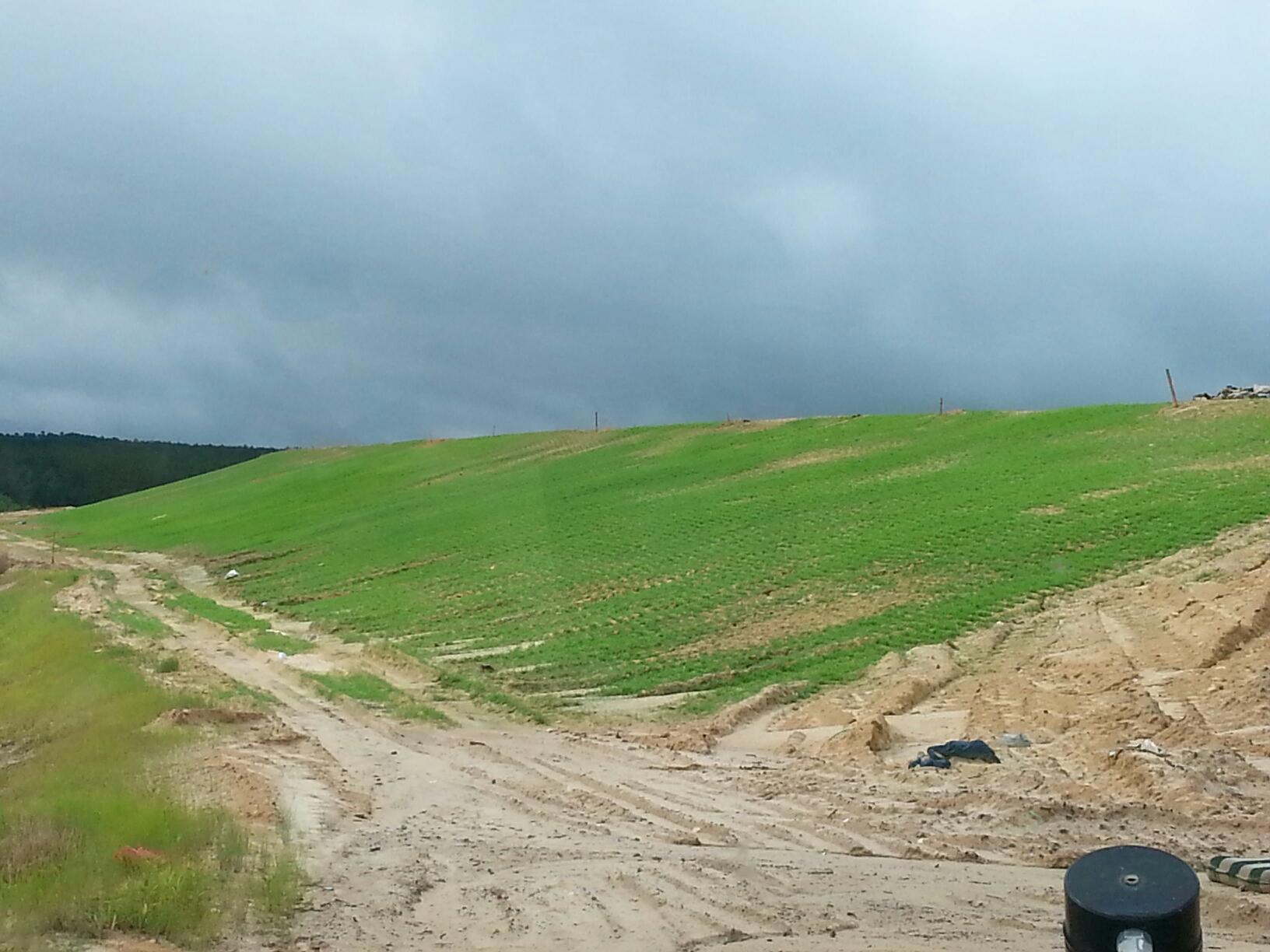 Below pictures were taken at the site on September 20th, 2013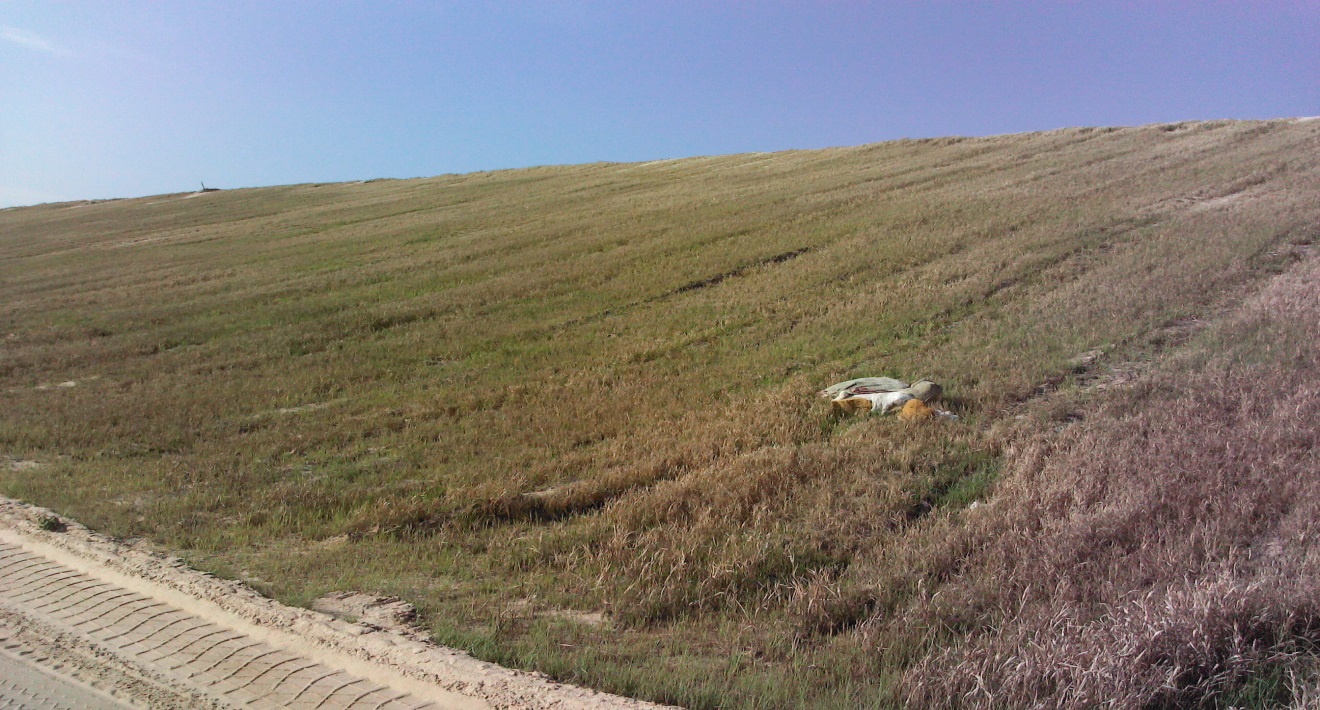 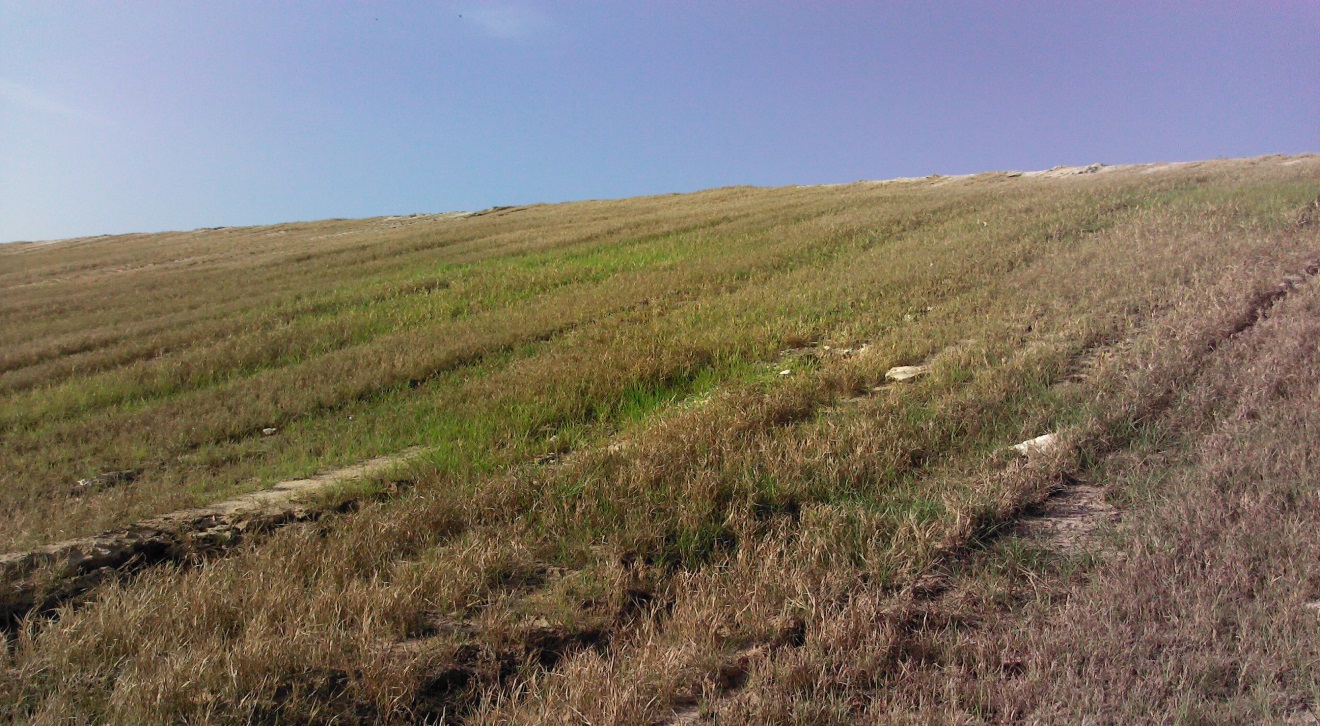 Below pictures taken on April 2nd, 2014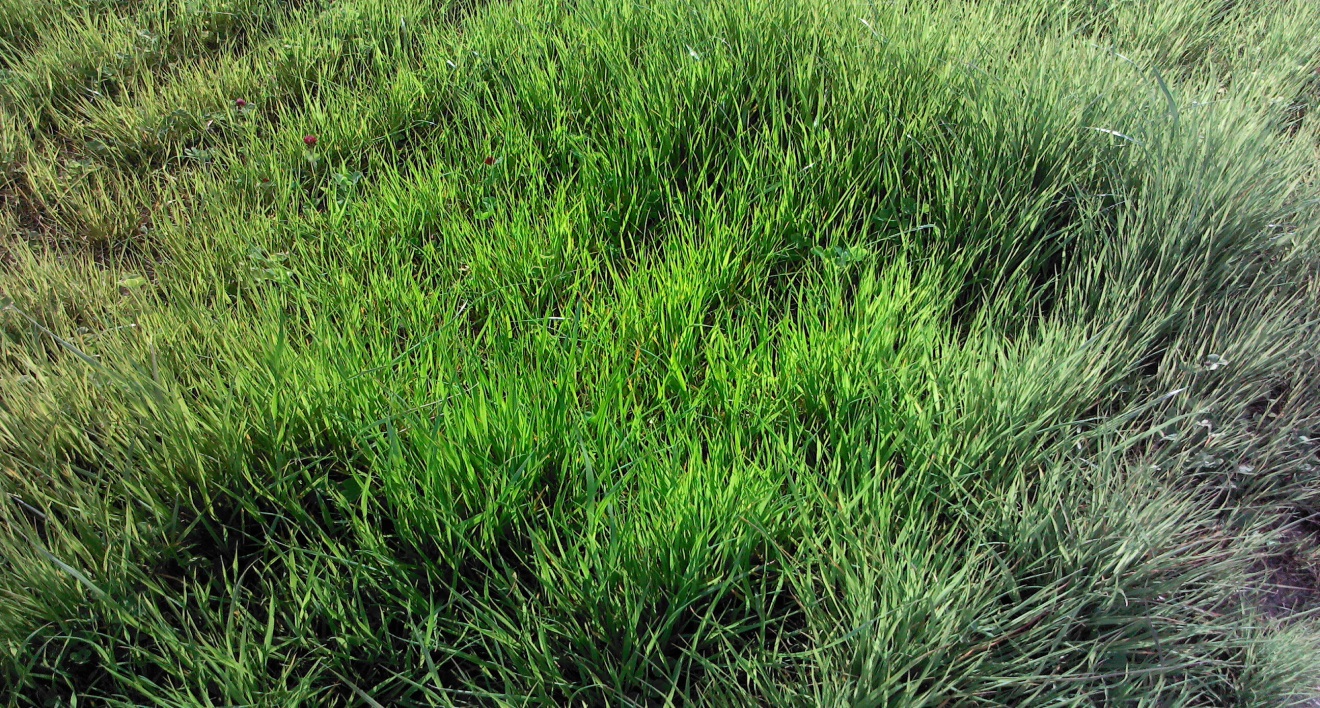 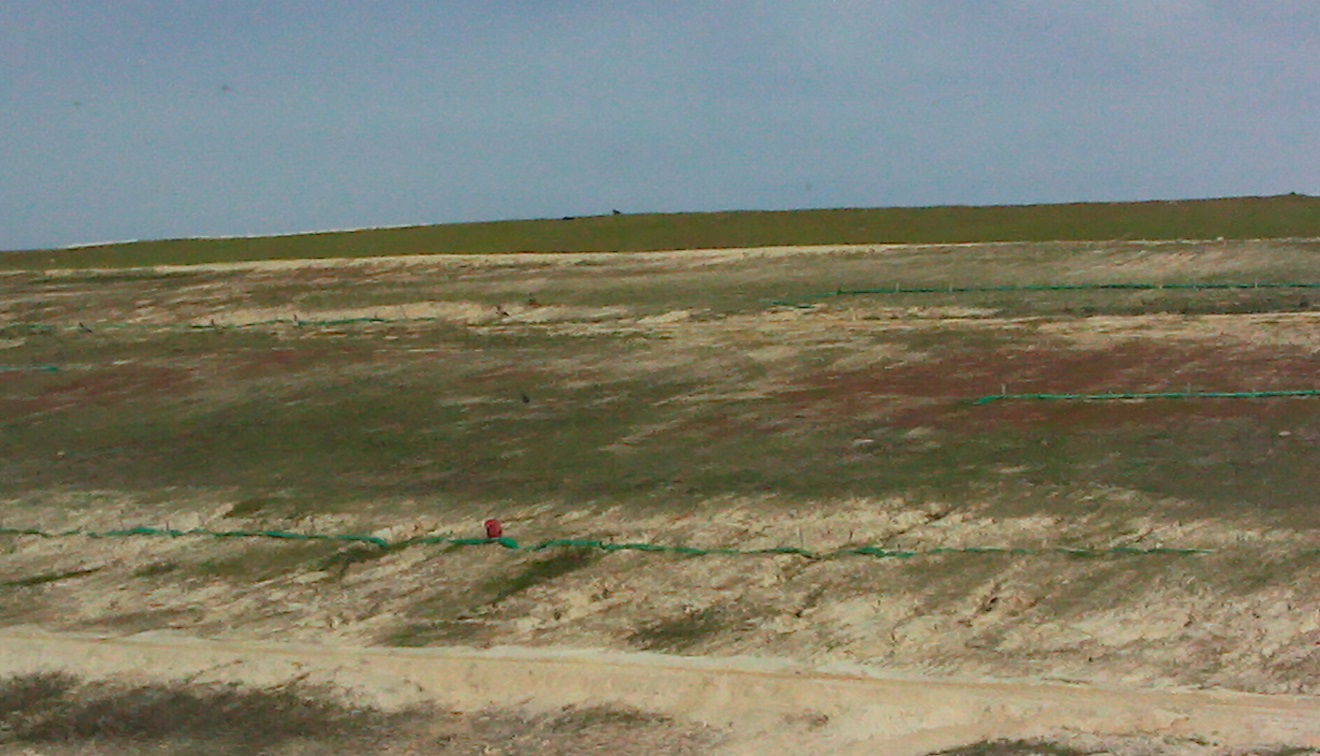 